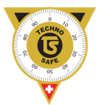 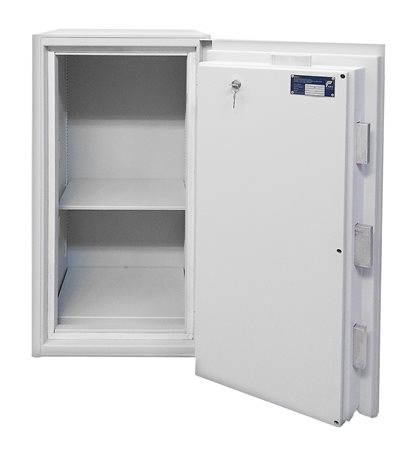 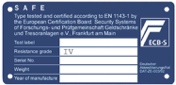 Safes Series DCertified burglary protection according to EN 1143-1 Grad IVTypeDimensions ext. (mm)Dimensions ext. (mm)Dimensions ext. (mm)Dimensions int. (mm)Dimensions int. (mm)Dimensions int. (mm)Dimensions int. (mm)Weight/VolWeight/VolShelvesHLPHLLPKg/litresKg/litresCertified burglary protection according to EN 1143-1 Grad IVCertified burglary protection according to EN 1143-1 Grad IVCertified burglary protection according to EN 1143-1 Grad IVCertified burglary protection according to EN 1143-1 Grad IVCertified burglary protection according to EN 1143-1 Grad IVCertified burglary protection according to EN 1143-1 Grad IVCertified burglary protection according to EN 1143-1 Grad IVCertified burglary protection according to EN 1143-1 Grad IVCertified burglary protection according to EN 1143-1 Grad IVCertified burglary protection according to EN 1143-1 Grad IVCertified burglary protection according to EN 1143-1 Grad IVD94/401160610620940402 335 335541/14411D104/4012606106201040402 335 335579/15811D124/4014606106201240402 335 335655/18822D144/4016606106201440402 335 335730/21822D94/601160810730940602 445 445765/27711D104/6012608107301040602 445 445817/30611D124/6014608107301240602 445 445921/36322D144/6016608107301440602 445 4451025/42022D164/6018608107301640602 445 4451129/47733D184/6020608107301840602 445 4451233/53444D94/751160960790940752505505936/38811D104/7512609607901040752505505999/42811D124/75146096079012407525055051124/50822D144/75166096079014407525055051250/58822D164/75186096079016407525055051375/66833D184/75206096079018407525055051500/74844D194/75216096079019407525055051563/78844D164/10018601210790164010025055051762/87933D184/10020601210790184010025055051923/98444